Pile planting machine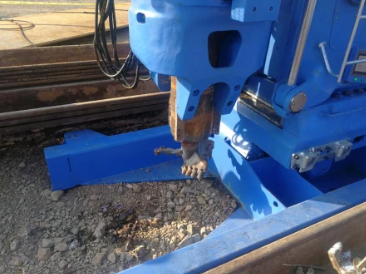 Static pile planter it is used for pressing in and pulling out steel sheet pile, as a kind of extremely mature green pile foundation construction equipment.It is used for pressing in and pulling out steel sheet pile, as a kind of extremely mature green pile foundation construction equipment.Has the following advantages:1.Very low noise.2. Advantages of energy efficiency.3. Overcoming obstacles to the construction environment.4. Overcoming obstacles at the height of the works.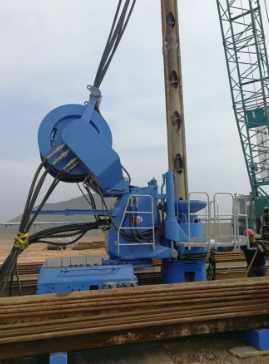 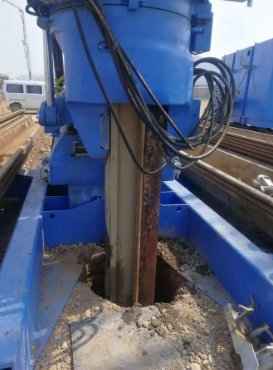 